Publicado en   el 05/08/2015 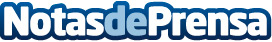 Publicadas en el BOE las convocatorias de ayudas de los programas de ciudades e islas inteligentes Datos de contacto:Nota de prensa publicada en: https://www.notasdeprensa.es/publicadas-en-el-boe-las-convocatorias-de Categorias: Software http://www.notasdeprensa.es